Линия по переработке козьего молока Л300, Л500Представляют собой резервуар-пастеризатор-молокоохладитель ПХУБ500 (ПХУБ300) с электронагревом картера и комбинированным водопроводно-фреоновым охлаждением по патенту РФ №117267, а также открытый сепаратор «Мотор Сич 500» на раме с насосом и дросселем (цена 280 тыс. руб.) для Л500 или бытовым сепаратором «Мотор Сич 100» (цена 50 тыс. руб.) для Л300, а также флягой для сливок-сметаны-масла (1000 рублей). Обеспечивают пастеризацию (76 град),  нормализацию и охлаждение до 4 град пастеризованного молока по патенту РФ №123295. Если водопровод артезианский (+6оС), то отпастеризованное нормализованное молоко можно охлаждать до +12оС (температуры упаковки) без агрегата (ККА) и фреона через картер днища и щелевую водяную рубашку (ЩВР) в цилиндре, тем самым обеспечить упрощение и удешевление заказа. Полученные жирные сливки можно заквасить во фляге (32 град) на сметану, либо взбить на бытовой маслобойке сливочное масло (цена 4 000 рублей). При добавлении закваски и сычужного фермента можно изготавливать козий сыр требуемой жирности.Пастеризованное нормализованное молоко разливают в ПЭТ-бутылки 0,5л и 1л на упаковочном полуавтомате РПА-600Д (195 тыс. руб.), входящем в состав линии https://youtu.be/MDMOHk7mPGY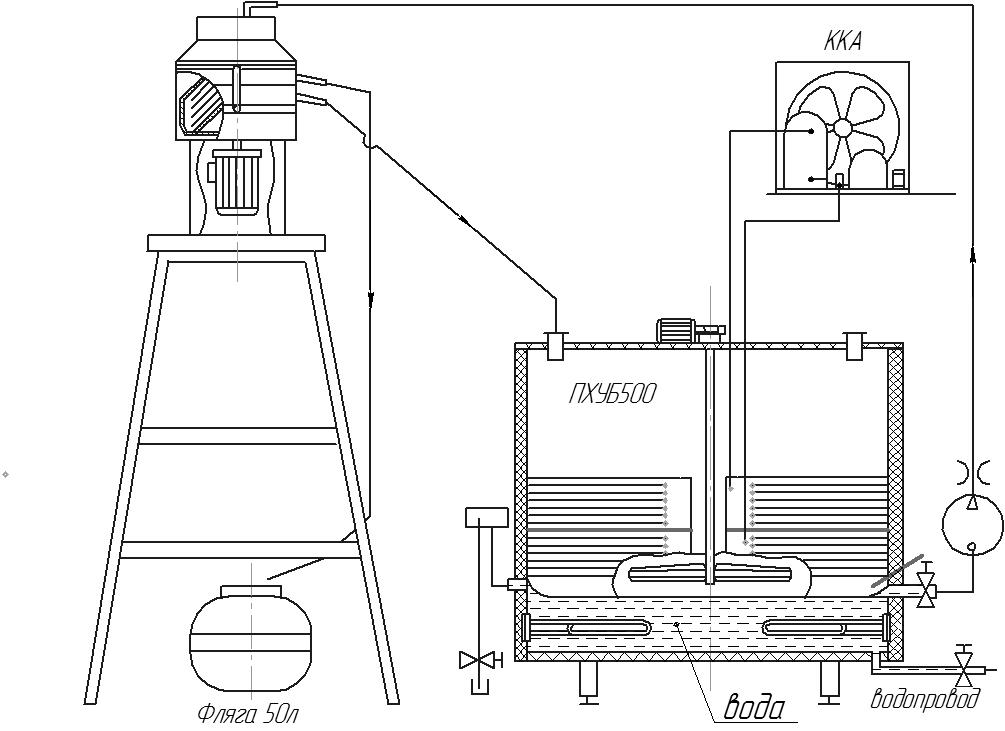 XарактеристикиЕд.изм.Л300Л500Резервуар (высота Н)м0,60,6Резервуар (внутренний диаметр Ф)м0,91,15Объем номинальныйл300500Площадь щелевого испарителя или щелевой водяной рубашки (ЩВР)м21,51,8Количество ТЭНовшт.33Потребляемая мощностькВт1515Расчетное время нагревачас1.01.5Расчетное время охлаждениячас0,51,2Время сепарации до 2%МДЖчас2,01,0Цена с ККА руб.580 000820 000Цена без ККА руб.550 000790 000